KLASA:112-01/17-01/03URBROJ:2113/03-03-17-1Stubičke Toplice, 09.03.2017.Na temelju članka 39. t. 4. Zakona o lokalnoj i područnoj (regionalnoj) samoupravi (Nar. Nov. Br. 33/01, 60/01 – vjerodostojno tumačenje, 129/05, 109/07, 36/09, 125/08, 36/09, 150/11, 144/12), članka 46. st. 2. t. 23. u vezi sa člankom 49.a Statuta Općine Stubičke Toplice (Službeni glasnik Krapinsko-zagorske županije br. 16/09 i 9/13), obnašatelj dužnosti načelnika – zamjenik načelnika Općine Stubičke Toplice donosiODLUKUI.Utvrđuje se prijedlog Odluke o zapošljavanju na određeno vrijeme – zamjena za stručnog suradnika za proračun i računovodstvene poslove.II.Sastavni dio ove odluke je tekst prijedloga Odluke o zapošljavanju na određeno vrijeme – zamjena za stručnog suradnika za proračun i računovodstvene poslove i Obrazloženje.III.Prijedlog se upućuje na usvajanje Općinskom vijeću Općine Stubičke Toplice.o.d. NAČELNIKA – ZAMJENIK NAČELNIKAIvan Hren	DOSTAVITI:Općinsko vijeće Općine Stubičke TopliceArhiva, ovdjePRIJEDLOGKLASA:URBROJ:2113/03-01-17-2Stubičke Toplice,Na temelju članka članka 25. t. 16. Statuta Općine Stubičke Toplice (Službeni glasnik Krapinsko-zagorske županije br. 16/09 i 9/13), Općinsko vijeće Općine Stubičke Toplice na svojoj 40. sjednici, održanoj dana _.__. 2017. godine donosi sljedećuODLUKUO ZAPOŠLJAVANJU NA ODREĐENO VRIJEME – ZAMJENA ZA STRUČNOG SURADNIKA ZA PRORAČUN I RAČUNOVODSTVENE POSLOVEČlanak 1.Ovom Odlukom utvrđuje se potreba za prijam u službu u Jedinstveni upravni odjel Općine Stubičke Toplice na radno mjesto viši stručni suradnik za proračun i računovodstvene poslove na određeno vrijeme, od početka korištenja neiskorištenog godišnjeg odmora službenice do povratka duže odsutne službenice radi korištenja rodiljnog i roditeljskog dopusta.Članak 2.Oglas za primanje u službu na određeno vrijeme objavit će Pročelnik Jedinstvenog upravnog odjela Općine Stubičke Toplice sukladno odredbama Zakona o službenicima i namještenicima u lokalnoj i područnoj (regionalnoj) samoupravi.Članak 3.Oglas za primanje u službu na određeno vrijeme objavit će se putem nadležne službe za zapošljavanje i na web-stranici Općine Stubičke Toplice.Članak 4.Ova Odluka stupa na snagu danom donošenja.Predsjednik Općinskog vijećaOpćine Stubičke TopliceStjepan SokačObrazloženjePRAVNA OSNOVA:Člankom 28. st. 1. Zakona o službenicima i namještenicima u lokalnoj i područnoj (regionalnoj) samoupravi određeno je da službenik može biti primljen u službu na određeno vrijeme radi obavljanja privremenih poslova, poslova čiji se opseg privremeno povećao i zamjene duže vrijeme odsutnog službenika. Stavkom 3. istog članka propisano je da služba na određeno vrijeme radi zamjene duže vrijeme odsutnog službenika može trajati do povratka odsutnog službenika na posao, odnosno prestanka njegove službe.Člankom 29. st. 1. istog Zakona određeno je da se osobe na službu na određeno vrijeme primaju putem oglasa koji se obvezno objavljuje putem nadležne službe za zapošljavanje , a može se objaviti i u jednom dnevnom ili tjednom listu.Obzirom da će u narednom razdoblju stručna suradnica za proračun i računovodstvene poslove Ivana Zajec biti odsutna radi korištenja rodiljnog i roditeljskog dopusta, predlaže se donošenje Odluke o zapošljavanju na određeno vrijeme radi zamjene duže vrijeme odsutne službenice sve s ciljem urednog funkcioniranja Odsjeka za računovodstvo Jedinstvenog upravnog odjela Općine Stubičke Toplice.o.d. NAČELNIKA – ZAMJENIK NAČELNIKAIvan Hren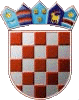 REPUBLIKA HRVATSKAKRAPINSKO-ZAGORSKA ŽUPANIJAOPĆINA STUBIČKE TOPLICENAČELNIK